HERØY ROTARY        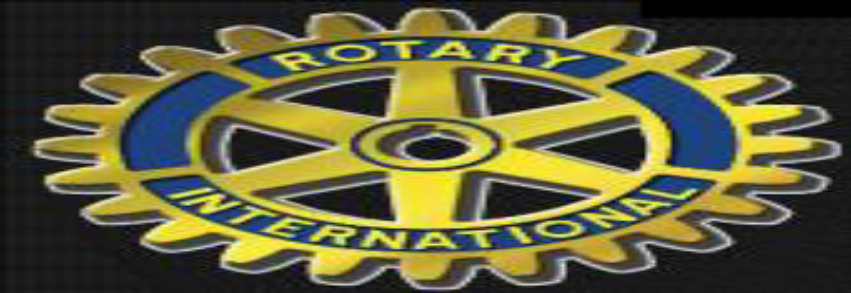 Medlemsmøte 8.5 2023President ønskte 25 medlemar og to gjestar velkomne til klubbkveld og det var reine festkvelden med opptak av nytt medlem, nemleg Jon Christian S. Ulvan. Også dagens foredragshaldar vart teke godt i mot, det var Knut Arne Høyvik som skulle fortelje frå boka til Charles Remø. I anledning frigjeringsdagen song vi «Fagert er landet». Raymond Leine hadde tre minutt, han hadde forslag om at klubben kunne ta på seg å lyspynte den store fine grana i parken. Så var det over til medlemsopptaket, seremonimeistrane Bjørn Martin Aasen og Roar Skoglund foretok det seremonielle før president Robert Voldnes overrakte medlemsnåla og diplomen. Velkomen som medlem Jon Christian! Knut Arne Høvik tok så over og fortalde først om Charles og korleis boka vart til. Boka hndlar om barndom og oppvekst men aller mest om opplevelsane Charles hadde under krigen, både Englandsfarta og i konvoifart. Dette var mange tunge og sterke scener for ein ung mann så sjølv om han prata lite om det sat det han hadde sett i livet ut. Godt fortalt av Knut Arne, fleire av oss som ikkje hadde lest boka fekk seg ei aha-opplevelse. Til slutt i møtet orienterte Robert om jubileumsfeiringa for restaureringa av vårfjøset på Skorpa..Ref OlaugA